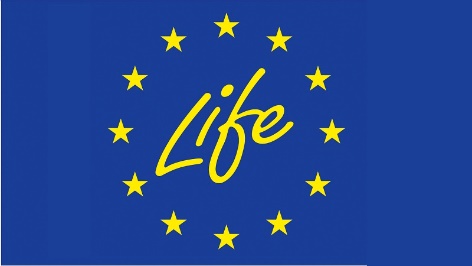 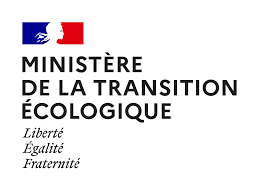 Formulaire de demande d’assistance au montage et au dépôt d’un projet LIFE – Appels 2023Avertissement préalable :Ce document ne constitue pas un dossier de présentation de votre proposition auprès de la Commission européenne.Ce document formalise votre demande d’assistance au Ministère de la Transition écologique pour le montage et/ou le dépôt de votre projet LIFE.Il permet de sélectionner l’assistance demandée et de présenter votre projet. Il doit porter sur les éléments essentiels de la proposition, et peut être accompagné de documents annexes. Il a pour objectif de situer le niveau de préparation de votre projet ainsi que son adéquation avec les principales exigences de l’instrument LIFE. Merci de ne pas modifier l’architecture du formulaire. Le nombre maximum de caractères indiqués en rouge au début de chaque partie (espaces non compris) doit impérativement être respecté et les sections 3 et 4 ne doivent pas excéder 7 pages.Une fois complété, le formulaire doit être transmis à l’adresse lifeplusfrance@developpement-durable.gouv.fr Pour les inscriptions aux ateliers : pour garantir votre inscription, le formulaire doit être retourné au moins 3 jours ouvrés avant la date de l’atelier choisi.Par ailleurs, veuillez noter que ce formulaire de demande d’assistance peut être transmis pour avis à d’autres services du ministère de la transition écologique. En cas d’attribution de l’assistance au dépôt d’un projet à l’appel LIFE 2023, pour son bon déroulement, vous vous engagez à ouvrir un droit de consultation de votre projet au PCN dans l’outil de dépôt des dossiers, via le portail "Funding & Tenders".Documentation utile à consulter : https://cinea.ec.europa.eu/life/life-calls-proposals_en https://www.ecologique-solidaire.gouv.fr/programme-europeen-financement-lifeLa liste des projets soutenus lors des précédents appels à propositions des programmes LIFEInformations préalables :Nom du porteur du projet : Catégorie ou statut du porteur de projet (Organisme public, association, entreprise - préciser si PME - autre) :Coordonnées de la personne contact : Nom :Numéro de téléphone :Adresse électronique :Intitulé du projet : Sous-programme LIFE concerné (plusieurs choix possibles en cas d’indécision) : Nature & Biodiversité Economie circulaire et Qualité de vie Atténuation du changement climatique et Adaptation à celui-ci (« Climat ») Transition vers l’énergie propre Ne sait pas encoreType d’assistance sollicitéeInscription à un atelier « Montage de projets »Je m’inscris à l’atelier « Montage de projets » : Oui NonSi oui, sélectionnez l’atelier auquel vous souhaitez vous inscrire :Les ateliers sont organisés en format distanciel.Vous recevrez un lien Teams en amont de l’atelier, à l’adresse e-mail de contact renseignée plus haut.Les horaires communiqués ci-dessous sont les heures en France métropolitaine. Atelier France métropolitaine : 11 avril 2023 – 9h00-17h30 Atelier Océan Pacifique/Indien : 4 et 6 avril – 6h-9h30 (atelier découpé en deux demi-journées) Atelier Océan Atlantique/Indien : 4 et 6 avril – 14h-17h30 (atelier découpé en deux demi-journées)Afin de garantir que votre inscription à l’atelier « Montage de projets » est prise en compte, il est nécessaire de retourner ce formulaire au moins 3 jours ouvrés avant la date de l’atelier choisi.Demande d’assistance au dépôt d’une candidature LIFE à l’appel 2023Je sollicite l’assistance du Ministère pour le dépôt de ma candidature LIFE 2023 : Oui NonSi oui, sélectionnez l’atelier d’écriture auquel vous souhaitez vous inscrire :Les ateliers sont organisés en format distanciel.Vous recevrez un lien Teams en amont de l’atelier, à l’adresse e-mail de contact renseignée plus haut.Les horaires communiqués ci-dessous sont les heures en France métropolitaine. Atelier Climat : 11 mai 2023 – 9h-17h30 Atelier Nature & Biodiversité : 12 mai – 9h-17h30 Atelier Economie circulaire et qualité de vie : 16 mai – 9h-17h30 Atelier Transition vers l’énergie propre : 1er juin – 9h-17h30 Atelier Océan Pacifique/Indien : 23 et 25 mai – 6h-9h30 (atelier découpé en deux demi-journées) Atelier Océan Atlantique/Indien : 23 et 25 mai – 14h-17h30 (atelier découpé en deux demi-journées)Afin de garantir que votre inscription à l’atelier d’écriture est prise en compte, il est nécessaire de retourner ce formulaire au moins 3 jours ouvrés avant la date de l’atelier choisi.Description du projet et de son niveau de maturitéProblème environnemental visé en impact recherché par le projet : objectifs chiffrés, nature (qualifiée et quantifiée) du progrès environnemental visé (sujet, contexte, problématique : préciser le problème environnemental considéré, apporter des éléments chiffrés sur la situation de départ, l’objectif, le résultat attendu) (3000 caractères max, espaces non compris)Principales actions envisagées (en quoi les solutions déjà mises en œuvre ne sont pas satisfaisantes, quels sont les leviers identifiés pour résoudre cette situation, et donc quelles sont les principales actions envisagées dans le projet, quel est leur lien avec le problème environnemental,) (3000 caractères max, espaces non compris)Activités de réplication des résultats du projet (potentiel catalytique) (qu’avez-vous prévu dans le cadre du projet pour diffuser vos résultats et faire en sorte que le projet soit répliqué et son impact démultiplié) (1500 caractères max, espaces non compris) : Plus-value européenne de votre projet (transnationalité éventuelle, intégration d’autres politiques de l’UE, exploitation des résultats de projets européens) (1500 caractères max, espaces non compris)Votre projet est-il innovant ? Si oui, pourquoi (1000 caractères max, espaces non compris) :Partenaires (lister les partenaires en indiquant le nom de l’organisation et la nature de leur participation au projet, indiquez pour chacun si leur participation au projet est confirmée ou non) (1500 caractères max, espaces non compris)Durée du projet : Localisation(s) :Budget (ordre de grandeur) :Prévoyez-vous de recourir à de l’assistance externe ? Si oui quel serait l’ordre de grandeur en pourcentage des coûts éligible ? Votre projet nécessite-t-il le financement d’une infrastructure ? Si oui quel en serait le montant ? Plan de financement prévisionnel :Co-financeurs (listez les éventuels co-financeurs sollicités) :Autres informations utiles (recours à d’autres instruments financiers publics par exemple) :Questions complémentairesAvez-vous déjà présenté une proposition au titre du programme LIFE (si oui, référence et titre du projet LIFE) ? Pour quel résultat ?Avez-vous déjà présenté une proposition au titre d’un autre programme européen (si oui, lequel) ? Pour quel résultat ?L’organisme porteur de projet fait-il appel à une structure (bureau d’étude, cabinet de conseil, association…) pour le montage du projet ? Si oui, laquelle ?A LIRE ATTENTIVEMENT :Cet atelier s’adresse aux organisations désireuses de monter un projet LIFE, et envisageant de déposer une candidature à l’appel 2023 ou à l’appel 2024.Les ateliers « Montage de projet LIFE » visent à donner des clefs afin que dès le stade le plus précoce de montage du projet, celui-ci soit construit de manière à être conforme aux attentes du programme LIFE. L’atelier, qui dure une journée, consiste en l’appropriation de plusieurs outils de montage et de structuration d’un projet (arbre à problèmes et cadre logique), ainsi que sur des notions transversales à avoir en tête lorsque l’on monte un projet LIFE (plus-value européenne, durabilité, réplication, etc.). Il est rythmé par plusieurs exercices pratiques.Cet atelier ne porte ni sur une présentation du programme LIFE et de ses priorités, ni sur une présentation du dossier de candidature LIFE.Trois sessions sont prévues en fonction de la localisation des porteurs de projets (métropole ou Outre-mer). Pour les ateliers Outre-mer, ceux-ci durent bien une journée mais sont divisés en deux demi-journées, en raison du décalage horaire avec les intervenants, basés en métropole.A LIRE ATTENTIVEMENT :L’assistance au dépôt vise les porteurs de projets ayant décidé de déposer une candidature à l’appel LIFE 2023.L’assistance proposée par le Ministère de la Transition écologique comporte plusieurs composantes :Une inscription à un atelier d’écriture LIFE : réalisés en distanciel sur une journée, les ateliers d’écriture rappellent en introduction les priorités et les attentes du programme LIFE et de l’appel 2023, et portent ensuite principalement sur une présentation détaillée du dossier de candidature et de toutes les exigences pour rédiger une bonne proposition LIFE. Un atelier d’écriture est organisé pour chacun des quatre sous-programmes LIFE. A ces quatre ateliers, s’ajoutent deux ateliers Outre-mer, qui engloberont l’ensemble des sous-programmes.Une assistance technique de la part du prestataire du Ministère de la Transition écologique, Enviropea. Vous disposerez de quelques heures d’accompagnement pour répondre à vos questions sur la construction de votre candidature (assistance réalisée sous la forme de réunions téléphoniques, échanges de mails, etc.).Une relecture de votre proposition une fois celle-ci rédigée. Une analyse de votre proposition au regard des critères d’évaluation de l’appel LIFE vous sera transmise à l’issue de la relecture par le prestataire du Ministère de la Transition écologique, Enviropea.Il est rappelé aux porteurs de projet souhaitant déposer une candidature à l’appel LIFE 2023 que la préparation d’une candidature LIFE nécessite un investissement significatif en temps et donc en ressources humaines, que l’assistance du Ministère ne saurait compenser.A LIRE ATTENTIVEMENT :Dans cette section, le niveau de détail attendu dépend de l’assistance demandée.Pour les porteurs de projet s’inscrivant uniquement à un atelier « Montage de projets LIFE », cette section est nécessaire afin que nous nous assurions que l’atelier de montage de projets LIFE vous sera utile. Toutefois, il est possible qu’à ce stade vous n’ayez pas de réponse à l’intégralité des questions posées, ou à un degré de détail faible. Le niveau de maturité du projet ne sera pas un critère de validation de votre inscription, mais il est attendu que vous partagiez ici toutes les informations dont vous disposez à ce stade.Pour les porteurs de projets sollicitant une assistance au dépôt d’un projet à l’appel LIFE 2023, un niveau de détail élevé avec des données chiffrées est requis afin que le Ministère soit en mesure d’arbitrer sur l’octroi de l’assistance.Montant €Pourcentage des coûts éligiblesCoût total estimé du projetCoûts éligibles (si différent du coût total)Participation demandée au titre de LIFE (et pourcentage des coûts éligibles)Montant € et/ou en pourcentage du total des coûts éligiblesSubvention LIFECoordonnateur (bénéficiaire coordonnateur) Partenaires (bénéficiaires associés)Co-financeurs (facultatif)